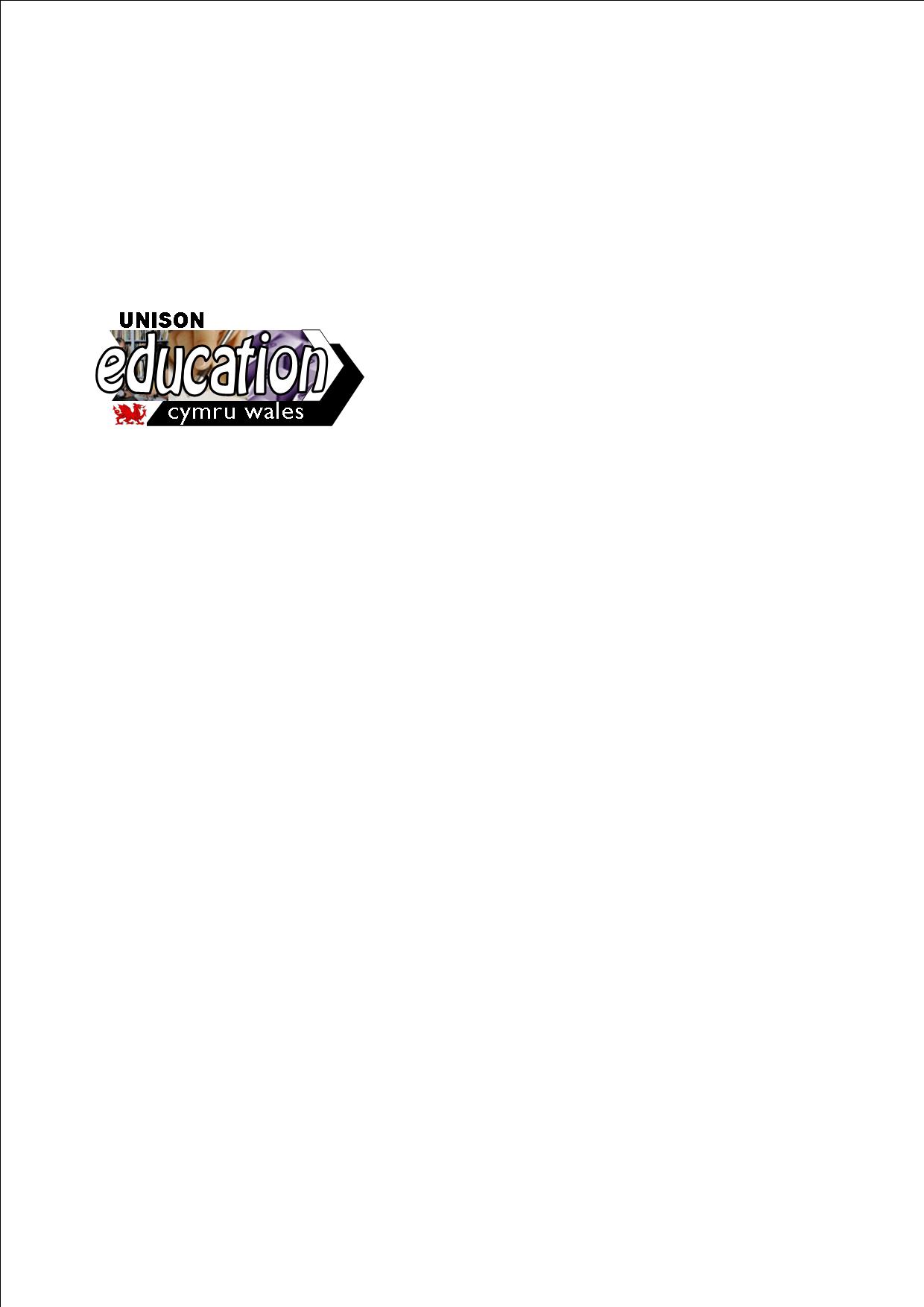 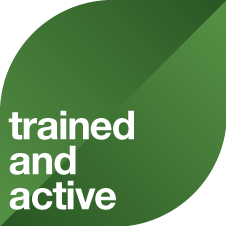 Women’s Development Weekend27-29 September 2019 - Holiday Inn, Cardiff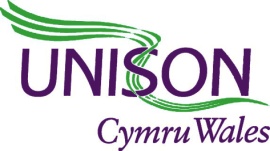 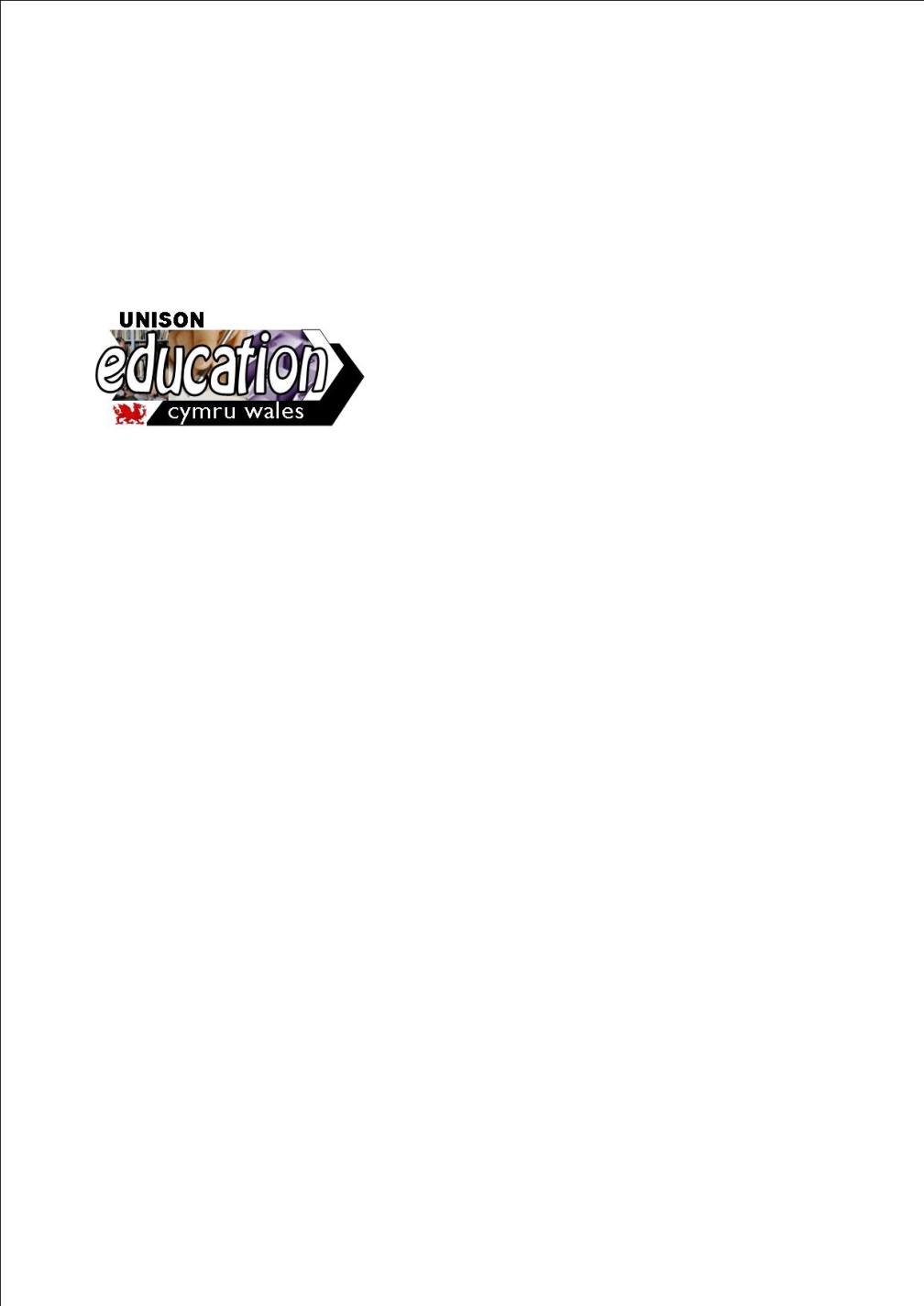 Women Making a DifferenceWould you like to be more active within your union and community?  Do you wish you could make a stand on an issue, but you’re not sure where to start?  If so, this is the course for you!You will consider how Welsh Government works, how decisions are made and how they can be influenced.  The weekend will look at campaigns throughout history and how we can learn from their success, plus we will be looking at current campaign methods e.g. the internet.  In addition, the weekend will build on your confidence skills looking at public speaking, persuasion and debating skills.There will be a panel discussion on the Friday night including guest speakers, setting the scene for the weekend ahead,The event will begin on Friday at 6pm and continue through Saturday, ending at lunchtime on Sunday. New activists are particularly welcome; this is a great opportunity to learn new skills, get more involved and network with women from across Wales.Please note all meals, refreshments and accommodations are provided.If you wish to attend please contact your branch to support your attendance.Please send applications to:Sheila Morris,Education & Training Team, UNISON House,Custom House Street,Cardiff   CF10 1APTel: 02920729477 Fax.02920387531E-mail: s.morris@unison.co.ukClosing Date for applications:                                                   Friday, 6th September 2019APPLICATION FORMCourse Title:  Women’s Development WeekendCourse Title:  Women’s Development WeekendDate(s): 27-29 September 2019                                                          Location:  Holiday Inn, CardiffDate(s): 27-29 September 2019                                                          Location:  Holiday Inn, CardiffWe use this information to add your name to the training databasefor this event andto update your membership detailsGender is used to ensure equal access to all gender groupsMembership No.      Last Name:     			First Name:     Signature:      We use this information to add your name to the training databasefor this event andto update your membership detailsGender is used to ensure equal access to all gender groupsYour home address:      Postcode                                               Phone number (day time):      We use this information to add your name to the training databasefor this event andto update your membership detailsGender is used to ensure equal access to all gender groupsFemale  	     Male   	     Other  Details of the course will be sent by email so please give the one most likely to get throughEmail       Note – some employers have firewalls that block our emails so a personal email address would be preferable if you have one.This informationtells us if you have any specific requirements that will help you to fully participate in the course.If you have access requirements, tell us here:       This informationtells us if you have any specific requirements that will help you to fully participate in the course.Tell us here of there any learning support requirements.  For example do you require course materials in a different format, in large print, or on coloured paper?  This informationtells us if you have any specific requirements that will help you to fully participate in the course.Food: Give details here if you have any special dietary requirements:  Please note that we use your name and branch on the course register, which is provided to all participants and the tutor in the course pack.Any information given will be treated in the strictest confidence and will only be used for the purposes stated on the form. This form and any attachments will be securely stored and destroyed after one year.  For more information on how UNISON uses your personal data, please go to: www.unison.org.uk/privacy-policyPlease note that we use your name and branch on the course register, which is provided to all participants and the tutor in the course pack.Any information given will be treated in the strictest confidence and will only be used for the purposes stated on the form. This form and any attachments will be securely stored and destroyed after one year.  For more information on how UNISON uses your personal data, please go to: www.unison.org.uk/privacy-policyThis section to be completed by your Branch Secretary / Education CoordinatorYour Branch:                                            Branch Signature:      The branch supports this application and will meet the travel and subsistence costs if claimed. If a fee is payable it will automatically be deducted at source through UNISONs branch reclaim process. This application is only valid if signed by the applicant & branch.The branch supports this application and will meet the travel and subsistence costs if claimed. If a fee is payable it will automatically be deducted at source through UNISONs branch reclaim process. This application is only valid if signed by the applicant & branch.confirmation of a place on the course will be sent after the closing date once confirmed, your branch will be charged if you fail to attend without noticeconfirmation of a place on the course will be sent after the closing date once confirmed, your branch will be charged if you fail to attend without noticePlease return this form to:Sheila Morris, Education & Training Team,UNISON House, Custom House Street, Cardiff, CF10 1APTel: 02920729477   Fax.02920387531   E-mail: s.morris@unison.co.ukPlease return this form to:Sheila Morris, Education & Training Team,UNISON House, Custom House Street, Cardiff, CF10 1APTel: 02920729477   Fax.02920387531   E-mail: s.morris@unison.co.uk